GULBENES NOVADA DOMES LĒMUMSGulbenēPar dzīvojamās telpas Upes iela 2-18, Gulbene, Gulbenes novads, izīrēšanu	Gulbenes novada pašvaldības dokumentu vadības sistēmā 2023.gada 2.oktobrī ar reģistrācijas numuru GND/5.5/22/1980-M reģistrēts ….. (turpmāk – iesniedzējs), deklarētā dzīvesvieta: …., 2023.gada 28.septembra iesniegums, kurā izteikts lūgums samainīt īrēto istabu Nr. 23 uz istabu Nr.18 Gulbenes novada veco ļaužu dzīvojamā mājā Upes ielā 2, Gulbenē, Gulbenes novadā. Dzīvojamo telpu īres likuma 7.pants nosaka, ka dzīvojamās telpas īres līgumu rakstveidā slēdz izīrētājs un īrnieks, savukārt 9.pants nosaka, ka dzīvojamās telpas īres līgumu slēdz uz noteiktu termiņu.Likuma “Par palīdzību dzīvokļa jautājumu risināšanā” 19.pantā noteikts, ka izīrējot dzīvojamo telpu, pašvaldības dome vai tās deleģēta institūcija nosaka, uz kādu termiņu slēdzams īres līgums.Pašvaldību likuma 4.panta pirmās daļas 10.punkts nosaka, ka viena no pašvaldības autonomajām funkcijām ir sniegt iedzīvotājiem palīdzību mājokļa jautājumu risināšanā, kā arī veicināt dzīvojamā fonda veidošanu, uzturēšanu un modernizēšanu. Ņemot vērā minēto, pamatojoties uz Dzīvojamo telpu īres likuma 7. un 9.pantu, likuma “Par palīdzību dzīvokļa jautājumu risināšanā” 19.pantu, Pašvaldību likuma 4.panta pirmās daļas 10.punktu un Sociālo un veselības jautājumu komitejas ieteikumu, atklāti balsojot: PAR – __; PRET – __; ATTURAS – __, Gulbenes novada dome NOLEMJ:1. NOSLĒGT dzīvojamās telpas Nr.18, kas atrodas Upes ielā 2, Gulbenē, Gulbenes novadā, LV-4401, īres līgumu ar ….2. NOTEIKT …. viena mēneša termiņu dzīvojamās telpas īres līguma ar Gulbenes novada sociālo dienestu noslēgšanai.3. UZDOT Gulbenes novada sociālajam dienestam, reģistrācijas numurs 90009224490, juridiskā adrese: Dīķa iela 1, Gulbene, Gulbenes novads, LV-4401, sagatavot un noslēgt dzīvojamās telpas īres līgumu.4. Lēmuma izrakstu nosūtīt: …Gulbenes novada domes priekšsēdētājs				A.Caunītis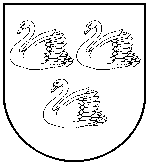 GULBENES NOVADA PAŠVALDĪBAReģ.Nr.90009116327Ābeļu iela 2, Gulbene, Gulbenes nov., LV-4401Tālrunis 64497710, mob.26595362, e-pasts; dome@gulbene.lv, www.gulbene.lv2023.gada 26.oktobrīNr. GND/2023/(protokols Nr.; .p)